DAFTAR PUSTAKAAlfiani Nadia, D. (2022). Pengaruh Current Ratio dan Debt To Assets Ratio Terhadap Return On Assets. Jurnal Manajemen, 14(1), 206–212. https://doi.org/10.29264/jmmn.v14i1.10905Fahmi. (2011). Analisis Laporan Keuangan. Bandung: Alfabeta.Fransisca, E., & Widjaja, I. (2019). Pengaruh Leverage, Likuiditas, Pertumbuhan Penjualan Dan Ukuran Perusahaan Terhadap Profitabilitas Perusahaan Manufaktur. Jurnal Manajerial Dan Kewirausahaan, 1(2), 199–206. https://doi.org/10.24912/jmk.v1i2.5079Ghozali, I. (2018). Aplikasi Analisis Multivariate dengan Program IBM SPSS 25. Semarang: Undip.Harmono. (2009). Manajemen Keuangan. Jakarta: PT Bumi Aksara.Irianti, E. T. (2021). Pengaruh Efisiensi Modal Kerja, Likuiditas, dan Solvabilitas Terhadap Profitabilitas Pada Perusahaan Food and Baverage yang Terdaftar di BEI Tahun 2012-2018. 4(2), 1–6. http://ejournal.undaris.ac.id/index.php/biceser/article/view/261Kariyoto. (2014). Manajemen Keuangan. Malang: UB PRESS.Kasmir. (2012). Analisis Laporan Keuangan. Jakarta: PT Raja Grafindo Persada.Kasmir. (2014). Pengantar Manajemen Keuangan. Jakarta: PrenadaMedia Group.Maryandhi, A. K. (2018). Pengaruh Current Ratio Dan Debt to Equity Ratio Terhadap Return on Equity Pada Perusahaan Food And Baverage Yang Terdaftar Di Indonesia Stock Exchange (IDX) Tahun 2012-2016. Jurnal media wahana ekonomika, 15(2), 53-63.  https://doi.org/10.31851/jmwe.v15i2.2408Meidiyustiani, R. (2016). Pengaruh Modal Kerja, Ukuran Perusahaan, Pertumbuhan Penjualan, Dan Likuiditas Terhadap Profitabilitas Pada Perusahaan Manufaktur Sektor Industri Barang Konsumsi yang Terdaftar di Bursa Efek Indonesia 2010-2014. Jurnal Akuntansi Dan Keuangan, 5(2), 41–59. https://journal.budiluhur.ac.id/index.php/akeu/article/view/405.Nugraha, J. A., Halim, R., & Christiawan, Y. J. (2020). Pengaruh Efisiensi Modal Kerja, Solvabilitas Dan Pertumbuhan Penjualan Terhadap Profitabilitas Perusahaan Manufaktur Yang Terdaftar Di Bei Pada Tahun 2015-2019. Bussines Accounting Review, 8(1), 1–310.  http://publication.petra.ac.id/index.php/akuntansibisnis/article/view/11778.Prastowo, D. D. (2019). Analisis Laporan Keuangan. Yogyakarta: UPP STIM YKPN.Prihadi, T. (2010). Analisis Laporan Keuangan Teori dan Aplikasi. Jakarta Pusat: PPM.Rahmah, M. A., Cipta, W., & Yudiaatmaja, F. (2019). Pengaruh Likuiditas, Solvabilitas, Dan Aktivitas Terhadap Profitabilitas Pada Perusahaan Otomotif Yang Terdaftar Di Bursa Efek Indonesia Periode 2012-2014. E-Journal Bisma Universitas Pendidikan Ganesha, 4(1), 96–103. http://repository.upstegal.ac.id/id/eprint/1654Sartono, A. (2001). Manajemen Keuangan Teori dan Aplikasi. BPFE-Yogyakarta.Sudana, I. M. (2015). Teori & Aplikasi Manajemen Keuangan Perusahaan. Jakarta: Erlangga.Sugiartini, N. K., & Dewi, S. K. S. (2019). Pengaruh Likuiditas Dan Modal Kerja Terhadap Profitabilitas Pada Perusahaan Industri Barang Kosumsi. E-Jurnal Manajemen Universitas Udayana, 8(9), 5401–5420.  https://doi.org/10.24843/ejmunud.2019.v08.i09.p03Sugiyono. (2017). Metode Penelitian Bisnis. Bandung: Alfabeta.Sukmayanti Pradnyanita, W. N., & Triaryati, N. (2019). Pengaruh Struktur Modal, Likuiditas Dan Ukuran Perusahaan Terhadap Profitabilitas Pada Perusahaan Property Dan Real Estate. E-Jurnal Manajemen Universitas Udayana, 8(1), 7132–7162. https://doi.org/10.24843/ejmunud.2019.v08.i01.p07Suliyanto. (2018). Metode Penelitian Bisnis. Yogyakarta: Andi Offset.Tarigan, Y. R., & Sudjiman, L. S. (2021). Pengaruh Likuiditas dan Solvabilitas terhadap Profitabilitas pada Perusahaan Manufaktur Subsektor Keramik Porselen Dan Kaca yang Terdaftar di BEI Tahun 2015-2019. Jurnal Ekonomi, 74–88. https://jurnal.unai.edu/index.php/jeko/article/view/2504.Ulfa, U. T., & W Wahyu, L. (2020). Perputaran Modal Kerja, Pertumbuhan Penjualan, Ukuran Perusahaan Dan Likuiditas Pengaruhnya Terhadap Profitabilitas (Studi kasus pada Bursa Efek Indonesia periode 2016-2018). Dinamika Akuntansi, Keuangan Dan Perbankan, 9(1), 59–68.  https://unisbank.ac.id/ojs/index.php/fe9/article/view/8167.Wulandari, P., & Gultom, R. (2018). Pengaruh Likuiditas, Aktivitas, dan Pertumbuhan Penjualan Terhadap Profitabilitas Pada Perusahaan Industri Makanan dan Minuman Yang Terdaftar Di Bursa Efek Indonesia Tahun 2014-2017. In Jurnal Ilmiah Methonomi (Vol. 4, Issue 2). http://methonomi.net/index.php/jimetho/article/view/80.LAMPIRANLampiran 1 Hasil Perhitungan Likuiditas 20 Sampel Sektor Consumer Non Cyclicals Tahun 2018-2021Lampiran 2 Hasil Perhitungan Solvabilitas 20 Sampel Sektor Consumer Non Cyclicals Tahun 2018-2021Lampiran 3 Hasil Perhitungan Pertumbuhan Penjualan 20 Sampel Sektor Consumer Non Cyclicals Tahun 2018-2021Lampiran 4 Hasil Perhitungan Efisiensi modal kerja 20 Sampel Sektor Consumer Non Cyclicals Tahun 2018-2021Lampiran 5 Hasil Perhitungan Profitabilitas 20 Sampel Sektor Consumer Non Cyclicals Tahun 2018-2021Lampiran 6 Input SPSSLampiran 7 Hasil Uji Statistic DeskriptifLampiran 8 Hasil Uji Normaitas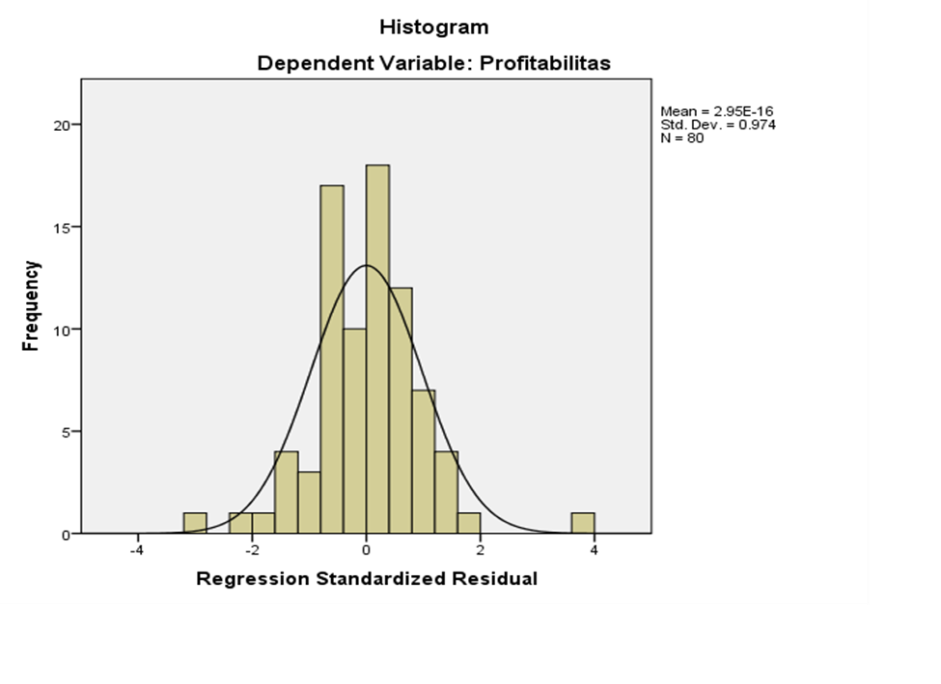 Lampiran 9 Uji MultikolonieritasLampiran 10 Hasil Uji Heteroskedastisitas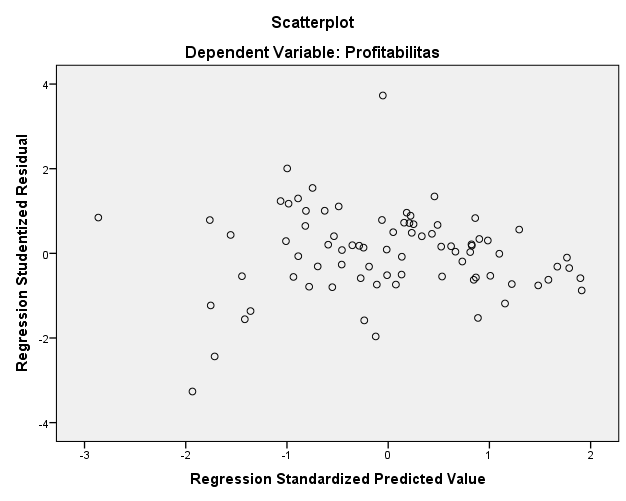 Lampiran 11 Hasil Uji AutokorelasiLampiran 12  Hasil Uji Regresi Linear BergandaLampiran 13 Hasil Uji Statistik tLampiran 14 Hasil Uji Statistik FLampiran 15 Hasil Uji Koefisien DeterminasiTahunKodeCurrent AssetCurrent LiabilitiesHasil2018AALI4.500.628.000.0003.076.530.000.0001,463BISI2.168.084.000.000395.388.000.0005,483BUDI1.472.140.000.0001.467.508.000.0001,003CAMP664.681.699.76961.322.975.12810,839CEKA809.166.450.672158.255.592.2505,113CPIN14.097.959.000.0004.732.868.000.0002,979DLTA1.384.227.944.000192.299.843.0007,198GGRM45.284.719.000.00022.003.567.000.0002,058HMSP37.831.483.000.0008.793.999.000.0004,302HOKI490.747.589.782183.224.424.6812,678ICBP14.121.568.000.0007.235.398.000.0001,952INDF33.272.618.000.00031.204.102.000.0001,066KINO1.975.979.249.3041.316.323.262.1001,501LSIP2.444.027.000.00052.814.000.00046,276MYOR12.647.858.727.8724.764.510.387.1132,655ROTI1.876.409.299.238525.422.150.0493,571SDPC1.093.923.908.933935.926.818.8691,169SSMS6.102.755.239.0001.156.484.796.0005,277TBLA6.203.335.000.0003.300.644.000.0001,879ULTJ2.793.521.000.000635.161.000.0004,3982019AALI4.472.011.000.0001.566.765.000.0002,854BISI2.319.972.000.000560.436.000.0004,140BUDI1.141.009.000.0001.133.685.000.0001,006CAMP723.916.345.28557.300.411.13512,634CEKA1.067.652.078.121222.440.530.6264,800CPIN13.297.718.000.0005.188.281.000.0002,563DLTA1.292.805.083.000160.587.363.0008,050GGRM52.081.133.000.00025.258.727.000.0002,062HMSP41.697.015.000.00012.727.676.000.0003,276HOKI483.422.211.591161.901.915.9862,986ICBP16.624.925.000.0006.556.359.000.0002,536INDF31.403.445.000.00024.686.862.000.0001,272KINO2.335.039.563.8111.733.135.623.6841,347LSIP2.192.494.000.000466.806.000.0004,697MYOR12.776.102.781.5133.726.359.539.2013,429ROTI1.874.411.044.4381.106.938.318.5651,693SDPC1.110.540.241.160966.343.568.6081,149SSMS3.286.526.354.0001.308.913.204.0002,511TBLA6.551.760.000.0004.027.369.000.0001,627ULTJ3.716.641.000.000836.314.000.0004,4442020AALI5.937.890.000.0001.792.506.000.0003,313BISI2.247.228.000.000385.631.000.0005,827BUDI1.241.540.000.0001.085.439.000.0001,144CAMP751.789.918.08756.665.064.93913,267CEKA1.266.586.465.994271.641.005.5904,663CPIN13.531.817.000.0005.356.453.000.0002,526DLTA1.103.831.856.000147.207.676.0007,498GGRM49.537.929.000.00017.009.992.000.0002,912HMSP41.091.638.000.00016.743.834.000.0002,454HOKI423.486.192.138188.719.266.2112,244ICBP20.716.223.000.0009.176.164.000.0002,258INDF38.418.238.000.00027.975.875.000.0001,373KINO2.562.184.889.0152.146.338.161.3631,194LSIP2.920.275.000.000597.005.000.0004,892MYOR12.838.729.162.0943.475.323.711.9433,694ROTI1.549.617.329.468404.567.270.7003,830SDPC1.028.893.089.973903.258.283.8641,139SSMS3.415.644.666.0001.438.666.723.0002,374TBLA8.027.179.000.0005.385.025.000.0001,491ULTJ5.593.421.000.0002.327.339.000.0002,4032021AALI9.414.208.000.0005.960.396.000.0001,579BISI2.468.374.000.000346.045.000.0007,133BUDI1.320.277.000.0001.131.686.000.0001,167CAMP856.198.582.42664.332.022.57213,309CEKA1.358.085.356.038283.104.828.7604,797CPIN15.715.060.000.0007.836.101.000.0002,005DLTA1.174.393.432.000244.206.806.0004,809GGRM59.312.578.000.00028.369.283.000.0002,091HMSP41.323.105.000.00021.964.259.000.0001,881HOKI450.325.961.390280.958.063.5891,603ICBP33.997.637.000.00018.896.133.000.0001,799INDF54.183.399.000.00040.403.404.000.0001,341KINO2.397.707.580.2611.591.081.638.2901,507LSIP4.307.772.000.000696.556.000.0006,184MYOR12.969.783.874.6435.570.773.468.7702,328ROTI1.282.057.210.341483.213.195.7042,653SDPC1.070.304.631.909942.588.716.8381,135SSMS3.500.547.785.0001.463.937.572.0002,391TBLA9.303.201.000.0006.208.185.000.0001,499ULTJ4.844.821.000.0001.556.539.000.0003,113TahunKodeTotal DebtTotal AssetsHasil2018AALI7.382.445.000.00026.856.967.000.0000,275BISI455.080.000.0002.765.010.000.0000,165BUDI2.166.496.000.0003.392.980.000.0000,639CAMP118.853.215.1281.004.275.813.7830,118CEKA192.308.466.8641.168.956.042.7060,165CPIN8.253.944.000.00027.645.118.000.0000,299DLTA239.353.356.0001.523.517.170.0000,157GGRM23.963.934.000.00069.097.219.000.0000,347HMSP11.244.167.000.00046.602.420.000.0000,241HOKI195.678.977.792758.846.556.0310,258ICBP11.660.003.000.00034.367.153.000.0000,339INDF46.620.996.000.00096.537.796.000.0000,483KINO1.405.264.079.0123.592.164.205.4080,391LSIP1.705.175.000.00010.037.294.000.0000,170MYOR9.049.161.944.94017.591.706.426.6340,514ROTI1.476.909.260.7724.393.810.380.8830,336SDPC960.783.279.8691.192.891.220.4530,805SSMS7.226.929.956.00011.296.112.298.0000,640TBLA11.556.300.000.00016.339.916.000.0000,707ULTJ780.915.000.0005.555.871.000.0000,1412019AALI7.995.597.000.00026.974.124.000.0000,296BISI624.470.000.0002.941.056.000.0000,212BUDI1.714.449.000.0002.999.767.000.0000,572CAMP122.136.752.1351.057.529.235.9850,115CEKA261.784.845.2401.393.079.542.0740,188CPIN8.281.441.000.00029.353.041.000.0000,282DLTA212.420.390.0001.425.983.722.0000,149GGRM27.716.516.000.00078.647.274.000.0000,352HMSP15.223.076.000.00050.902.806.000.0000,299HOKI207.108.590.481848.676.035.3000,244ICBP12.038.210.000.00038.709.314.000.0000,311INDF41.996.071.000.00096.198.559.000.0000,437KINO1.992.902.779.3314.695.764.958.8830,424LSIP1.726.822.000.00010.225.322.000.0000,169MYOR9.137.978.611.15519.037.918.806.4730,480ROTI1.589.486.465.8544.682.083.844.9510,339SDPC995.406.359.6081.230.844.175.9840,809SSMS7.776.637.385.00011.845.204.657.0000,657TBLA12.000.079.000.00017.363.003.000.0000,691ULTJ953.283.000.0006.608.422.000.0000,1442020AALI8.533.437.000.00027.781.231.000.0000,307BISI456.592.000.0002.914.979.000.0000,157BUDI1.640.851.000.0002.963.007.000.0000,554CAMP125.161.736.9391.086.873.666.6410,115CEKA305.958.833.2041.566.673.828.0680,195CPIN7.809.608.000.00031.159.291.000.0000,251DLTA205.681.950.0001.225.580.913.0000,168GGRM19.668.941.000.00078.191.409.000.0000,252HMSP19.432.604.000.00049.674.030.000.0000,391HOKI244.363.297.557906.924.214.1660,269ICBP53.270.272.000.000103.588.325.000.0000,514INDF83.998.472.000.000163.136.516.000.0000,515KINO2.678.123.608.8105.255.359.155.0310,510LSIP1.636.456.000.00010.922.788.000.0000,150MYOR8.506.032.464.59219.777.500.514.5500,430ROTI1.224.495.624.2544.452.166.671.9850,275SDPC935.629.997.9361.164.826.486.5220,803SSMS7.905.143.639.00012.775.930.059.0000,619TBLA13.542.437.000.00019.431.293.000.0000,697ULTJ3.972.379.000.0008.754.116.000.0000,4542021AALI9.228.733.000.00030.399.906.000.0000,304BISI404.157.000.0003.132.202.000.0000,129BUDI1.605.521.000.0002.993.218.000.0000,536CAMP124.445.640.5721.147.260.611.7040,108CEKA310.020.233.3741.697.387.196.2090,183CPIN10.296.052.000.00035.446.051.000.0000,290DLTA298.548.048.0001.308.722.065.0000,228GGRM30.676.095.000.00089.964.369.000.0000,341HMSP23.899.022.000.00053.090.428.000.0000,450HOKI320.458.715.888989.119.315.3340,324ICBP63.342.765.000.000118.066.628.000.0000,537INDF92.724.082.000.000179.356.193.000.0000,517KINO2.683.168.655.9555.346.800.159.0520,502LSIP1.678.676.000.00011.851.182.000.0000,142MYOR8.557.621.869.39319.917.653.265.5280,430ROTI1.341.864.891.9514.191.284.422.6770,320SDPC969.406.193.0981.206.385.542.8880,804SSMS7.743.102.311.00013.850.610.076.0000,559TBLA14.591.663.000.00021.084.017.000.0000,692ULTJ2.268.730.000.0007.406.856.000.0000,306TahunKodePenjualan KemarinPenjualan SekarangHasil PenjualanHasil2018AALI17.305.688.000.00019.084.387.000.0001.778.699.000.0000,103BISI2.310.290.000.0002.265.615.000.000-44.675.000.000-0,019BUDI2.510.578.000.0002.647.193.000.000136.615.000.0000,054CAMP944.837.322.446961.136.629.00316.299.306.5570,017CEKA4.257.738.486.9083.629.327.583.572-628.410.903.336-0,148CPIN49.367.386.000.00053.957.604.000.0004.590.218.000.0000,093DLTA777.308.328.000893.006.350.000115.698.022.0000,149GGRM83.305.925.000.00095.707.663.000.00012.401.738.000.0000,149HMSP99.091.484.000.000106.741.891.000.0007.650.407.000.0000,077HOKI1.209.215.316.6321.430.785.280.985221.569.964.3530,183ICBP35.606.593.000.00038.413.407.000.0002.806.814.000.0000,079INDF70.186.618.000.00073.394.728.000.0003.208.110.000.0000,046KINO3.160.637.269.2633.611.694.059.699451.056.790.4360,143LSIP4.738.022.000.0004.019.846.000.000-718.176.000.000                   -0,152MYOR20.816.673.946.47324.060.802.395.7253.244.128.449.2520,156ROTI2.491.100.179.5602.766.545.866.684275.445.687.1240,111SDPC2.110.824.973.1372.376.182.739.151265.357.766.0140,126SSMS3.240.831.859.0003.710.780.545.000469.948.686.0000,145TBLA8.974.708.000.0008.614.889.000.000-359.819.000.000-0,040ULTJ4.879.559.000.0005.472.882.000.000593.323.000.0000,1222019AALI19.084.387.000.00017.452.736.000.000-1.631.651.000.000-0,085BISI2.265.615.000.0002.272.410.000.0006.795.000.0000,003BUDI2.647.193.000.0003.003.768.000.000356.575.000.0000,135CAMP961.136.629.0031.028.952.947.81867.816.318.8150,071CEKA3.629.327.583.5723.120.937.098.980-508.390.484.592-1,40CPIN53.957.604.000.00058.634.502.000.0004.676.898.000.0000,0087DLTA893.006.350.000827.136.727.000-65.869.623.000-0,074GGRM95.707.663.000.000110.523.819.000.00014.816.156.000.0000,155HMSP106.741.891.000.000106.055.176.000.000-686.715.000.000-0,006HOKI1.430.785.280.9851.653.031.823.505222.246.542.5200,155ICBP38.413.407.000.00042.296.703.000.0003.883.296.000.0000,101INDF73.394.728.000.00076.592.955.000.0003.198.227.000.0000,044KINO3.611.694.059.6994.678.868.638.8221.067.174.579.1230,295LSIP4.019.846.000.0003.699.439.000.000-320.407.000.000-0,80MYOR24.060.802.395.72525.026.739.472.547965.937.076.8220,040ROTI2.766.545.866.6843.337.022.314.624570.476.447.9400,206SDPC2.376.182.739.1512.726.755.413.484350.572.674.3330,148SSMS3.710.780.545.0003.277.806.795.000-432.973.750.000-0,117TBLA8.614.889.000.0008.533.183.000.000- 81.706.000.000               -0,009ULTJ5.472.882.000.0006.241.419.000.000768.537.000.0000,1402020AALI17.452.736.000.00018.807.043.000.0001.354.307.000.0000,078BISI2.272.410.000.0001.812.762.000.000-459.648.000.000                -0,202BUDI3.003.768.000.0002.725.866.000.000 -277.902.000.000             -0,093CAMP1.028.952.947.818956.634.474.111- 72.318.473.707            -0,070CEKA3.120.937.098.9803.634.297.273.749513.360.174.7690,164CPIN58.634.502.000.00042.518.782.000.000-16.115.720.000.000-0,275DLTA827.136.727.000546.336.411.000    -280.800.316.000-0,339GGRM110.523.819.000.000114.477.311.000.0003.953.492.000.0000,036HMSP106.055.176.000.00092.425.210.000.000-13.629.966.000.000   -0,129HOKI1.653.031.823.5051.173.189.488.886    -479.842.334.619-0,290ICBP42.296.703.000.00046.641.048.000.0004.344.345.000.0000,103INDF76.592.955.000.00081.731.469.000.0005.138.514.000.0000,067KINO4.678.868.638.8224.024.971.042.139  -653.897.596.683-0,140LSIP3.699.439.000.0003.536.721.000.000  -162.718.000.000-0,044MYOR25.026.739.472.54724.476.953.742.651-549.785.729.896-0,022ROTI3.337.022.314.6243.212.034.546.032-124.987.768.592-0,037SDPC2.726.755.413.4842.643.626.505.412-83.128.908.072-0,030SSMS3.277.806.795.0004.011.130.559.000733.323.764.0000,224TBLA8.533.183.000.00010.863.256.000.0002.330.073.000.0000,273ULTJ6.241.419.000.0005.967.362.000.000-274.057.000.000-0,0442021AALI18.807.043.000.00024.322.048.000.0005.515.005.000.0000,293BISI1.812.762.000.0002.015.138.000.000202.376.000.0000,112BUDI2.725.866.000.0003.374.782.000.000648.916.000.0000,238CAMP956.634.474.1111.019.133.657.27562.499.183.1640,065CEKA3.634.297.273.7495.359.440.530.3741.725.143.256.6250,475CPIN42.518.782.000.00051.698.249.000.0009.179.467.000.0000,216DLTA546.336.411.000681.205.785.000134.869.374.0000,247GGRM114.477.311.000.000124.881.266.000.00010.403.955.000.0000,091HMSP92.425.210.000.00098.874.784.000.0006.449.574.000.0000,070HOKI1.173.189.488.886933.597.187.584-239.592.301.302-0,204ICBP46.641.048.000.00056.803.733.000.00010.162.685.000.0000,218INDF81.731.469.000.00099.345.618.000.00017.614.149.000.0000,216KINO4.024.971.042.1393.976.656.101.508-48.314.940.631-0,012LSIP3.536.721.000.0004.525.473.000.000988.752.000.0000,280MYOR24.476.953.742.65127.904.558.322.1833.427.604.579.5320,140ROTI3.212.034.546.0323.287.623.237.45775.588.691.4250,024SDPC2.643.626.505.4122.988.848.566.331345.222.060.9190,131SSMS4.011.130.559.0005.203.100.578.0001.191.970.019.0000,297TBLA10.863.256.000.00015.972.216.000.0005.108.960.000.0000,470ULTJ5.967.362.000.0006.616.642.000.000649.280.000.0000,109TahunKodePenjualan BersihModal KerjaHasil2018AALI19.084.387.000.0001.424.098.000.00013,401BISI2.265.615.000.0001.772.696.000.0001,278BUDI2.647.193.000.0004.632.000.000571,501CAMP961.136.629.0036.033.587.246159,298CEKA3.629.327.583.572650.910.858.4225,576CPIN53.957.604.000.0009.365.091.000.0005,762DLTA893.006.350.0001.191.928.101.000,749GGRM95.707.663.000.00023.281.152.000.0004,111HMSP106.741.891.000.00029.037.484.000.0003,676HOKI1.430.785.280.985307.523.165.1014,653ICBP38.413.407.000.0006.886.170.000.0005,578INDF73.394.728.000.0002.068.516.000.00035,482KINO3.611.694.059.699659.655.987.2045,475LSIP4.019.846.000.0001.919.213.000.0002,095MYOR24.060.802.395.7257.883.348.340.7593,052ROTI2.766.545.866.6841.350.987.149.1892,048SDPC2.376.182.739.151157.997.090.06415,039SSMS3.710.780.545.0004.946.270.443.000,750TBLA8.614.889.000.0002.902.691.000.0002,968ULTJ5.472.882.000.0002.158.360.000.0002,5362019AALI17.452.736.000.0002.905.246.000.0004,537BISI2.272.410.000.0001.759.536.000.000,974BUDI3.003.768.000.0007.324.000.00017,462CAMP1.028.952.947.8186.666.159.3411,376CEKA215.459.200.242845.211.547.4953,653CPIN58.634.502.000.0008.109.437.000.0005,201DLTA827.136.727.0001.132.217.720.000,571GGRM110.523.819.000.00026.822.406.000.0003,519HMSP106.055.176.000.00028.969.339.000.0003,796HOKI1.653.031.823.505321.520.295.6054,997ICBP42.296.703.000.00010.068.566.000.0004,042INDF76.592.955.000.0006.716.583.000.0007,827KINO4.678.868.638.822601.903.940.1279,679LSIP3.699.439.000.0001.725.688.000.0001,522MYOR25.026.739.472.5479.049.743.242.3122,614ROTI3.337.022.314.624767.472.725.8732,805SDPC2.726.755.413.484144.196.672.55221,042SSMS3.277.806.795.0001.977.613.150.0002,029TBLA8.533.183.000.0002.524.391.000.0004,112ULTJ6.241.419.000.0002.880.327.000.0001,8272020AALI18.807.043.000.0004.145.384.000.0000,078BISI1.812.762.000.0001.861.597.000.000-0,202BUDI2.725.866.000.000156.101.000.000-0,093CAMP956.634.474.111695.124.853.148-0,070CEKA3.634.297.273.749994.945.460.4040,164CPIN42.518.782.000.0008.175.364.000.000-0,275DLTA546.336.411.000956.624.180.000-0,339GGRM114.477.311.000.00032.527.937.000.0000,036HMSP92.425.210.000.00024.347.804.000.000-0,129HOKI1.173.189.488.886234.766.925.927-0,290ICBP46.641.048.000.00011.540.059.000.0000,103INDF81.731.469.000.00010.442.363.000.0000,067KINO4.024.971.042.139415.846.727.652-0,140LSIP3.536.721.000.0002.323.270.000.000-0,044MYOR24.476.953.742.6519.363.405.450.151-0,022ROTI3.212.034.546.0321.145.050.058.768-0,037SDPC2.643.626.505.412125.634.806.109-0,030SSMS4.011.130.559.0001.976.977.943.0000,224TBLA10.863.256.000.0002.642.154.000.0000,273ULTJ5.967.362.000.0003.266.082.000.000-0,0442021AALI24.322.048.000.0003.453.812.000.0007,042BISI2.015.138.000.0002.122.329.000.0000,949BUDI3.374.782.000.000188.591.000.00017,895CAMP1.019.133.657.275791.866.559.8541,287CEKA5.359.440.530.3741.074.980.527.2784,986CPIN51.698.249.000.00023.551.161.000.0002,195DLTA681.205.785930.186.6260,732GGRM124.881.266.000.00030.943.295.000.0004,036HMSP98.874.784.000.00019.358.846.000.0005,107HOKI933.597.187.584169.367.907.8015,512ICBP56.803.733.000.00015.101.504.000.0003,761INDF99.345.618.000.00013.779.995.000.0007,209KINO3.976.656.101.508806.625.941.9714,930LSIP4.525.473.000.0003.611.216.000.0001,253MYOR27.904.558.322.1837.399.010.405.8733,771ROTI3.287.623.237.457798.844.014.6374,115SDPC2.988.848.566.331127.715.915.071.0000,023SSMS5.203.100.578.0002.036.610.213.0002,555TBLA15.972.216.000.0003.095.016.000.0005,161ULTJ6.616.642.000.0003.288.282.000.0002,012Tahun KodeEarning After TaxesTotal AssetsHasil2018AALI1.520.723.000.000  26.856.967.000.000 0,057BISI403.870.000.000    2.765.010.000.000 0,146BUDI50.467.000.000     3.392.980.000.000 0,015CAMP61.947.295.689     1.004.275.813.783 0,062CEKA92.649.656.775   1.168.956.042.706 0,079CPIN4.551.485.000.000  27.645.118.000.000 0,165DLTA338.129.985.000   1.523.517.170.000 0,222GGRM7.793.068.000.000   69.097.219.000.000 0,113HMSP13.538.418.000.00046.602.420.000.000 0,291HOKI90.195.136.265       758.846.556.031 0,119ICBP4.658.781.000.000   34.367.153.000.000 0,136INDF4.961.851.000.000   96.537.796.000.000 0,051KINO150.116.045.042    3.592.164.205.408 0,042LSIP329.426.000.000   10.037.294.000.000 0,033MYOR1.760.434.280.304  17.591.706.426.634 0,100ROTI127.171.436.363     4.393.810.380.883 0,029SDPC19.444.262.069    1.192.891.220.453 0,016SSMS86.770.969.000  11.296.112.298.000 0,008TBLA764.380.000.000  16.339.916.000.000 0,047ULTJ701.607.000.000     5.555.871.000.000 0,1262019AALI243.629.000.000  26.974.124.000.000 0,009BISI306.952.000.000     2.941.056.000.000 0,104BUDI64.021.000.000    2.999.767.000.000 0,021CAMP76.758.829.457     1.057.529.235.985 0,073CEKA215.459.200.242    1.393.079.542.074 0,155CPIN3.632.174.000.000  29.353.041.000.000 0,124DLTA317.815.177.000     1.425.983.722.000 0,223GGRM10.880.704.000.000 78.647.274.000.000 0,138HMSP106.741.891.000.000   50.902.806.000.000 2,097HOKI103.723.133.972        848.676.035.300 0,122ICBP5.360.029.000.000   38.709.314.000.000 0,138INDF5.902.729.000.000  96.198.559.000.000 0,061KINO515.603.339.649    4.695.764.958.883 0,110LSIP252.630.000.000   10.225.322.000.000 0,025MYOR2.039.404.206.764   19.037.918.806.473 0,107ROTI236.518.557.420     4.682.083.844.951 0,051SDPC7.880.007.292     1.230.844.175.984 0,006SSMS12.081.959.000   11.845.204.657.000 0,001TBLA661.034.000.000  17.363.003.000.000 0,038ULTJ1.035.865.000.000     6.608.422.000.000 0,1572020AALI893.779.000.000   27.781.231.000.000 0,095BISI275.667.000.000    2.914.979.000.000 0,226BUDI670.930.000.000   2.963.007.000.000 0,041CAMP44.045.828.313   1.086.873.666.641 0,116CEKA181.812.593.992    1.566.673.828.068 0,123CPIN3.845.833.000.000 31.159.291.000.000 0,101DLTA123.465.762.000    1.225.580.913.000 0,098GGRM7.647.729.000.000 78.191.409.000.000 0,173HMSP8.581.378.000.000   49.674.030.000.000 0,042HOKI38.038.419.405       906.924.214.166 0,072ICBP7.418.574.000.000103.588.325.000.000 0,054INDF8.752.066.000.000 163.136.516.000.000 0,022KINO113.665.219.638   5.255.359.155.031 0,064LSIP695.490.000.000  10.922.788.000.000 0,106MYOR2.098.168.514.645  19.777.500.514.550 0,038ROTI168.610.282.478     4.452.166.671.985 0,002SDPC2.804.331.066     1.164.826.486.522 0,045SSMS580.854.940.000 12.775.930.059.000 0,035TBLA680.730.000.000  19.431.293.000.000 0,127ULTJ1.109.666.000.000     8.754.116.000.000 0,0952021AALI2.067.362.000.000 30.399.906.000.000 0,068BISI380.992.000.000   3.132.202.000.000 0,122BUDI91.723.000.000     2.993.218.000.000 0,031CAMP100.066.615.090    1.147.260.611.704 0,087CEKA187.066.990.085    1.697.387.196.209 0,110CPIN3.619.010.000.000  35.446.051.000.000 0,102DLTA187.992.998.000    1.308.722.065.000 0,144GGRM5.605.321.000.000 89.964.369.000.000 0,062HMSP7.137.097.000.000  53.090.428.000.000 0,134HOKI12.533.087.704       989.119.315.334 0,013ICBP7.900.282.000.000118.066.628.000.000 0,067INDF11.203.585.000.000179.356.193.000.000 0,062KINO100.649.538.230    5.346.800.159.052 0,019LSIP990.445.000.000  11.851.182.000.000 0,084MYOR1.211.052.647.953  19.917.653.265.528 0,061ROTI281.340.682.456     4.191.284.422.677 0,067SDPC9.571.235.584     1.206.385.542.888 0,008SSMS1.526.870.874.000   13.850.610.076.000 0,110TBLA791.916.000.000   21.084.017.000.000 0,038ULTJ1.276.793.000.000   7.406.856.000.000 0,172NOLikuiditasSolvabilitasPertumbuhan PenjualanEfisiensi Modal KerjaProfitabilitas1,4630,2750,10313,4010,0575,4830,165-0,0191,2780,1461,0030,6390,054571,5010,01510,8390,1180,017159,2980,0625,1130,165-0,1485,5760,0792,9790,2990,0935,7620,1657,1980,1570,1490,7490,2222,0580,3470,1494,1110,1134,3020,2410,0773,6760,2912,6780,2580,1834,6530,1191,9520,3390,0795,5780,1361,0660,4830,04635,4820,0511,5010,391,1435,4750,04246,2760,170-,1522,0950,0332,6550,514,1563,0520,1003,5710,336,1112,0480,0291,1690,805,12615,0390,0165,2770,6400,145,7500,0081,8790,707-0,0402,9680,0474,3980,1410,1222,5360,1262,8540,296-0,0854,5370,0094,1400,2120,0030,9740,1041,0060,5720,13517,4620,02112,6340,1150,0711,3760,0734,8000,188-0,1403,6530,1552,5630,2820,0875,2010,1248,0500,149-0,0740,5710,2232,0620,3520,1553,5190,1383,2760,299-0,0063,7962,0972,9860,2440,1554,9970,1222,5360,3110,1014,0420,1381,2720,4370,0447,8270,0611,3470,4240,2959,6790,1104,6970,169-0,0801,5220,0253,4290,4800,0402,6140,1071,6930,3390,2062,8050,0511,1490,8090,14821,0420,0062,5110,657-0,1172,0290,0011,6270,691-0,0094,1120,0384,4440,1440,1401,8270,1573,3130,3070,078,0780,0325,8270,157-0,202-,2020,0951,1440,554-0,093-,0930,22613,2670,115-0,070-,0700,0414,6630,1950,164,1640,1162,5260,251-0,275-,2750,1237,4980,168-,339-,3390,1012,9120,2520,036,0360,0982,4540,391-0,129-,1290,1732,2440,269-0,290-,2900,0422,2580,5140,103,1030,0721,3730,5150,067,0670,0541,1940,510-0,140-,1400,0224,8920,150-0,044-,0440,0643,6940,430-0,022-,0220,1063,8300,275-0,037-,0370,0381,1390,803-0,030-,0300,0022,3740,6190,224,2240,0451,4910,6970,273,2730,0352,4030,454-0,044-,0440,1271,5790,3040,2937,0420,0687,1330,1290,1120,9490,1221,1670,5360,23817,8950,03113,3090,1080,0651,2870,0874,7970,1830,4754,9860,1102,0050,2900,2162,1950,1024,8090,2280,247,7320,1442,0910,3410,0914,0360,0621,8810,4500,0705,1070,1341,6030,324-0,2045,5120,131,7990,5370,2183,7610,0671,3410,5170,2167,2090,0621,5070,502-0,0124,9300,0196,1840,1420,2801,2530,0842,3280,4300,1403,7710,0612,6530,3200,0244,1150,0671,1350,8040,131,0230,0082,3910,5590,2972,5550,1101,4990,6920,4705,1610,0383,1130,3060,1092,0120,172Descriptive StatisticsDescriptive StatisticsDescriptive StatisticsDescriptive StatisticsDescriptive StatisticsDescriptive StatisticsNMinimumMaximumMeanStd. DeviationProfitabilitas80-6.89.74-2.77741.09790Likuiditas80.003.831.0372.72081Solvabilitas80-2.22-.21-1.1358.55659Growht80-.339.475.06454.154141WCT80-.339571.50112.9046865.820754Valid N (listwise)80One-Sample Kolmogorov-Smirnov TestOne-Sample Kolmogorov-Smirnov TestOne-Sample Kolmogorov-Smirnov TestUnstandardized ResidualNN80Normal Parametersa,bMean.0000000Normal Parametersa,bStd. Deviation.93430476Most Extreme DifferencesAbsolute.086Most Extreme DifferencesPositive.056Most Extreme DifferencesNegative-.086Test StatisticTest Statistic.086Asymp. Sig. (2-tailed)Asymp. Sig. (2-tailed).200c,da. Test distribution is Normal.a. Test distribution is Normal.a. Test distribution is Normal.b. Calculated from data.b. Calculated from data.b. Calculated from data.c. Lilliefors Significance Correction.c. Lilliefors Significance Correction.c. Lilliefors Significance Correction.d. This is a lower bound of the true significance.d. This is a lower bound of the true significance.d. This is a lower bound of the true significance.CoefficientsaCoefficientsaCoefficientsaCoefficientsaCoefficientsaModelModelCollinearity StatisticsCollinearity StatisticsCollinearity StatisticsModelModelToleranceVIFVIF1Likuiditas.3422.9222.9221Solvabilitas.3482.8722.8721Growht.9421.0621.0621WCT.9811.0201.020a. Dependent Variable : Profitabilitasa. Dependent Variable : Profitabilitasa. Dependent Variable : Profitabilitasa. Dependent Variable : ProfitabilitasUnstandardized ResidualTest Valuea.07870Cases < Test Value40Cases >= Test Value40Total Cases80Number of Runs40Z-.225Asymp. Sig. (2-tailed).822Sumber: Output SPSS 22.Sumber: Output SPSS 22.CoefficientsaCoefficientsaCoefficientsaCoefficientsaCoefficientsaCoefficientsaCoefficientsaModelModelUnstandardized CoefficientsUnstandardized CoefficientsStandardized CoefficientsTSig.ModelModelBStd. ErrorBetaTSig.1(Constant)-3.972.268-14.830.0001Likuiditas-.355.256-.233-1.389.1691Solvabilitas-1.327.328-.673-4.039.0001Growth1.266.721.1781.755.0831WCT-.002.002-.117-1.184.240a. Dependent Variable: Profitabilitasa. Dependent Variable: Profitabilitasa. Dependent Variable: Profitabilitasa. Dependent Variable: Profitabilitasa. Dependent Variable: Profitabilitasa. Dependent Variable: Profitabilitasa. Dependent Variable: ProfitabilitasCoefficientsaCoefficientsaCoefficientsaCoefficientsaCoefficientsaCoefficientsaCoefficientsa           Model           ModelUnstandardized CoefficientsUnstandardized CoefficientsStandardized CoefficientsTSig.           Model           ModelBStd. ErrorBetaTSig.1(Constant)-3.972.268-14.830.0001Likuiditas-.355.256-.233-1.389.1691Solvabilitas-1.327.328-.673-4.039.0001Growth1.266.721.1781.755.0831WCT-.002.002-.117-1.184.240a. Dependent Variable: Profitabilitasa. Dependent Variable: Profitabilitasa. Dependent Variable: Profitabilitasa. Dependent Variable: Profitabilitasa. Dependent Variable: Profitabilitasa. Dependent Variable: Profitabilitasa. Dependent Variable: ProfitabilitasANOVAaANOVAaANOVAaANOVAaANOVAaANOVAaANOVAaModelModelSum of SquaresDfMean SquareFSig.1Regression26.26546.5667.141.000b1Residual68.96175.9191Total95.22679Model SummarybModel SummarybModel SummarybModel SummarybModel SummarybModelRR SquareAdjusted R SquareStd. Error of the Estimate1.525a.276.237.95890a. Predictors: (Constant), WCT, Growth, Solvabilitas, Likuiditasa. Predictors: (Constant), WCT, Growth, Solvabilitas, Likuiditasa. Predictors: (Constant), WCT, Growth, Solvabilitas, Likuiditasa. Predictors: (Constant), WCT, Growth, Solvabilitas, Likuiditasa. Predictors: (Constant), WCT, Growth, Solvabilitas, Likuiditasb. Dependent Variable: Profitabilitasb. Dependent Variable: Profitabilitasb. Dependent Variable: Profitabilitasb. Dependent Variable: Profitabilitasb. Dependent Variable: ProfitabilitasDependent Variable: ProfitabilitasPredictors: (Constant), WCT, Growth, Solvabilitas, Likuiditas